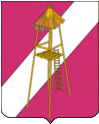 АДМИНИСТРАЦИЯ СЕРГИЕВСКОГО СЕЛЬСКОГО ПОСЕЛЕНИЯ КОРЕНОВСКОГО РАЙОНАПОСТАНОВЛЕНИЕ23 октября 2017 года                                                                              №  108Об утверждении среднесрочного финансового плана Сергиевского сельского поселения Кореновского района на 2018-2020 годыВ соответствии со статьей 169 Бюджетного кодекса Российской Федерации,  п о с т а н о в л я ю : 1. Утвердить среднесрочный финансовый план Сергиевского сельского поселения Кореновского района на 2018-2020 годы (прилагается).2. Признать утратившими силу:- постановление администрации Сергиевского сельского поселения от 07 ноября 2016 года № 200 «Об утверждении среднесрочного финансового плана Сергиевского сельского поселения Кореновского района на 2017-2020 годы»;3. Настоящее постановление вступает в силу со дня подписания и подлежит обнародованию в установленном порядке.И.о. главы Сергиевского  сельского поселенияКореновского района		  	    			           Е.А.ГоргоцкаяПроект подготовлен и внесен:финансовым отделом администрацииСергиевского  сельского поселенияначальник финансового отдела                                                  Л.Г.Бундюк                                                       ПРИЛОЖЕНИЕ                                                      УТВЕРЖДЕН                                                          постановлением Сергиевского                                                            сельского поселения Кореновского района                                                           от 23.10.2017г. № 108Глава Сергиевскогосельского поселенияКореновского района                                                                                        С.А.БасеевСреднесрочный финансовый план Сергиевского сельского поселения Кореновского района на 2018-2020 годыСреднесрочный финансовый план Сергиевского сельского поселения Кореновского района на 2018-2020 годыСреднесрочный финансовый план Сергиевского сельского поселения Кореновского района на 2018-2020 годыСреднесрочный финансовый план Сергиевского сельского поселения Кореновского района на 2018-2020 годыСреднесрочный финансовый план Сергиевского сельского поселения Кореновского района на 2018-2020 годыОсновные параметры среднесрочного финансового плана на 2018-2020 годы (тыс.рублей)Основные параметры среднесрочного финансового плана на 2018-2020 годы (тыс.рублей)Основные параметры среднесрочного финансового плана на 2018-2020 годы (тыс.рублей)Основные параметры среднесрочного финансового плана на 2018-2020 годы (тыс.рублей)Основные параметры среднесрочного финансового плана на 2018-2020 годы (тыс.рублей)Таблица 1№п/пПараметры2018 годПлановый периодПлановый период№п/пПараметры2018 год2019 год2020 год1Местный бюджет (бюджет Сергиевского сельского поселения Кореновского района1.1Прогнозируемый общий объем доходов12921,912622,012900,31.2Прогнозируемый общий объем расходов12921,912622,012900,31.3Нормативы отчислений от налоговых доходов в местный бюджетНалог на доходы физических лиц3600,03977,24220,0Доходы от оплаты акцизов на ГСМ2058,22312,22306,7Единый сельхозналог950,0988,01019,0Налог на имущество физических лиц750,0780,0810,0Земельный налог4700,04245,04245,0Государственная пошлина10,015,015,0Доходы, получаемые в виде арендной платы за земельные участки000Доходы от сдачи в аренду имущества94,094,094,0Денежные взыскания (штрафы), установленные законами субъектов РФ за несоблюдение муниципальных правовых актов, зачисляемые в бюджеты поселений000Дотации бюджетам поселений на выравнивание уровня бюджетной обеспеченности569,100Субвенции бюджетам поселений на осуществление полномочий по первичному воинскому учету186,8186,8186,8Субвенции бюджетам поселений на выполнение переданных  полномочий субъектов РФ3,83,83,81.4Дефицит(+),профицит(+)0001.5Верхний предел муниципального внутреннего долга по состоянию1 января 2018 года0,001 января 2019года0,001 января 2020 года0,00Таблица 2Таблица 2№ п/пНаименование главного распорядителяВед.РЗПРЦСРВР2017 годПлановый периодПлановый период№ п/пНаименование главного распорядителяВед.РЗПРЦСРВР2017 год2018год2019 год1Администрация Сергиевского сельского поселения Кореновского района99201025120000010100600,0600,0600,02-/-/-992010452200000101003570,03570.03570.03-/-/-99201045220000010200200,0170,0180,05-/-/-9920104522000001080050,060.0100,07-/-/-992010452200601902003,83,83,88-/-/-9920106572000001050059,860,062,09-/-/-9920111523000010080010,010,010,010-/-/-99201135240000220200100,0100,0120,011-/-/-9920113524000020020050,050.050.012-/-/-9920113524000010020020,020,20,013-/-/-99201135240000300200200,0200.0200,014-/-/-99201130110000000300105,0110,0110,015-/-/-99201131010000000200010,010,016-/-/-992011307100000002005,05,05,017-/-/-99202035550051180100186,8186.8186.818-/-/-99203090210000000200060,050,019-/-/-99203095390000180200150,050,050.020-/-/-992031454200002002005,05,05,021-/-/-992040954900000002002058.22312.22306.722-/-/-9920409081000000020050,050,050,023-/-/-99204100310000000200187,5220,0230.024-/-/-992041204100000002005,05,05,025-/-/-99204125430000300200100,026-/-/-99205025620000020200100,0120,0140,027-/-/-99205035610000010200500,0500,0600,028-/-/-9920503563000003020050,050.0100,029-/-/-99205035650000050200417,0244,2276,030-/-/-9920707574000010020060,0060,0060,0031-/-/-992080181200000206001630,02300.02400.032-/-/-99208018220000020600450,0760,0600,033-/-/-992080105100000006000200,0200,034-/-/-992080106100S01206001748.8280,0300,035-/-/-99211026120000020200250,00250,0300,0итого12921.912622,012900,3